Our campusesThe University has four campuses each with its own character:Penrhyn Road – the hub of student activity in KingstonKingston Hill – a modern hillside campus set in landscaped gardensKnights Park – a relaxed and friendly atmosphere in a riverside setting Roehampton Vale – a modern building close to Richmond ParkThese are linked by our free intersite busMore information about Kingston can be found from the University Web Site  [Note to web designer – place a hyperlink to the main University address www.kingston.ac.uk on these last three words]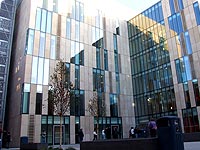 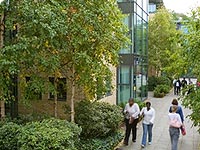 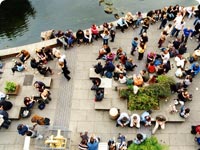 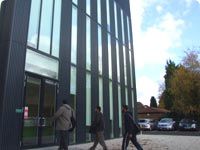 